SOLICITUD DE INSCRIPCIÓN  (Formato 1)Lima,…… de  ..…………….. del 2021Señores: Comisión Evaluadora de Procesos de Convocatoria CASInstituto Nacional de Oftalmología “Dr. Francisco Contreras Campos”Presente.-ASUNTO: 	INSCRIPCIÓN AL PROCESO DE SELECCIÓN CONVOCATORIA CAS Nº 01-2021-INO – D.U. N° 034-2021.De mi consideración:Yo, ……………………………………………………………………………………………………… identificado con DNI N° ……………………….. con dirección domiciliaria en ……………………………………………………………………….………., teléfono fijo ………………. celular …………………… y correo electrónico …………………………………… solicito mi participación como postulante en el proceso de selección de la Convocatoria CAS Nº 01-2021-INO – D.U. N° 034-2021, para el puesto de …………………………………………………………., con código de puesto ….………………., para lo cual declaro bajo juramento que cumplo íntegramente con los requisitos básicos y perfiles establecidos en la publicación correspondiente al servicio convocado.Sin otro particular, quedo de usted.Atentamente,……………….. ………………………………………							Apellidos y Nombres:DNI:ANEXO Nº 07FORMULARIO DE CURRÍCULUM VITAE        Nº DE CONVOCATORIA:  DATOS PERSONALES:         Apellido Paterno            		Apellido Materno  	                        NombresLUGAR Y FECHA DE NACIMIENTO:				 				  			      Lugar	           	      día /mes /añoNACIONALIDAD:	 			         ESTADO CIVIL: 	DOCUMENTO DE IDENTIDAD: 			       RUC:                      N° BREVETE: (SI APLICA)			       DIRECCIÓN:    Avenida/Calle				Nº		Dpto.CIUDAD:  DISTRITO:TELÉFONO FIJO:				              CELULAR:CORREO ELECTRÓNICO:COLEGIO PROFESIONAL: (SI APLICA)REGISTRO N°     : 				              HABILITACION:   SI                NO    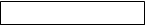 LUGAR DEL REGISTRO:   SERUMS (SI APLICA)    :   SI       NO       N° RESOLUCION SERUMSSi la respuesta es afirmativa, adjuntar copia simple del acto administrativo, en el cual se acredite haber realizado SERUMS.PERSONA CON DISCAPACIDAD:El postulante es discapacitado:                       	SI 				       N° REGISTRO: NOSi la respuesta es afirmativa, adjuntar copia simple del documento oficial emitido por CONADIS, en el cual se acredite su condición.LICENCIADO DE LAS FUERZAS ARMADAS:El postulante es licenciado de las fuerzas armadas:SI 				NOSi la respuesta es afirmativa, adjuntar copia simple del documento oficial emitido por la autoridad competente que acredite su condición de licenciado. DEPORTISTA CALIFICADO:El postulante es deportista calificado:SI 				NOSi la respuesta es afirmativa, adjuntar copia simple del documento oficial emitido por la autoridad competenteFORMACIÓN ACADÉMICA:(En el caso de Doctorados, Maestrías, Especializaciones y/o Postgrado, referir sólo los que estén involucrados con el servicio al cual se postula).ESTUDIOS COMPLEMENTARIOS:ESPECIFICAR PROGRAMAS O APLICATIVOS QUE DOMINA:Marcar con un aspa donde corresponda:Idioma 1:					Idioma 2EXPERIENCIA LABORAL Y/O PROFESIONAL:Detallar en cada uno de los siguientes cuadros, la experiencia laboral y/o profesional en orden cronológico.Nota: Se podrá añadir otro cuadro si es necesario.Nota: Considerar desde egresado y según el detalle de lo registrado en el detalle de la experiencia laboral y/o profesional.Asimismo, declaro que tengo los conocimientos para el puesto y/o cargo, según bases del presente proceso CAS. 	Marcar con un aspa según corresponda:SI 				NOREFERENCIAS PERSONALESDetallar como mínimo las referencias personales correspondientes a las tres últimas instituciones donde estuvo trabajando.Lima, ………. de ……………………… del 20 ….                                                                                          _____________________________ FirmaANEXO N° 08DECLARACION JURADA DE POSTULACIÓN AL PROCESOEl (la) que suscribe….…………………………………………………………………………….………………….….………….………..Identificado (a) con DNI N°…………………………., domiciliado (a) en………………………………….………..……….…………... .………………………………………………………………………………………………………………………………………..……………………………………………………………………………………………………………..………………………..…….…….……………………………………………………………….…..……………………………………………………………………………….………..DECLARO BAJO JURAMENTONo registrar antecedentes penales, a efecto de postular a una vacante según lo dispuesto por la Ley N° 29607; así como, antecedentes Policiales y Judiciales.No tener condena por delito doloso ni estar inhabilitado administrativa o judicialmente para contratar con el estado o para desempeñar función pública.No tener deudas por conceptos de alimentos, ya sea por obligaciones alimentarías establecidas en sentencias, ejecutorias o acuerdos conciliatorios con calidad de cosa juzgada, asimismo, no tener adeudos por pensiones alimentarías devengadas en un proceso cautelar o en un proceso de ejecución de acuerdos conciliatorios extrajudiciales sobre alimentos, que haya ameritado la inscripción del (la) suscrito (a) en el Registro de Deudores Alimentarios Morosos – REDAM, creado por la Ley N° 28970.No estar registrado en el Registro Nacional de Sanciones contra Servidores Civiles – RNSSC, regulado por el Decreto Legislativo N° 1295.No tener parientes que presten servicios en el Instituto Nacional de Oftalmología “Dr. Francisco Contreras Campos” hasta el cuarto grado de consanguinidad y segundo de afinidad y, por tanto, encontrarme inmerso (a) en los alcances de la Ley N° 26771, Ley que establece prohibición de ejercer la facultad de nombramiento y contratación de personal en el sector público en caso de parentesco, modificada por la Ley N° 30294, su Reglamento y modificatorias.¿Tiene familiares hasta el cuarto grado de consanguinidad, según grado de afinidad o razón de matrimonio, con facultad de designar, nombrar, contratar o influenciar de manera directa o indirecta en el ingreso a laborar al Instituto Nacional de Oftalmología “Dr. Francisco Contreras Campos”, (Ley N° 26771 y su Reglamento aprobado por Decreto Supremo N° 021-2000-PCM y sus modificactorias)?De contar con un familiar, especificarNombre y Apellido ______________________________________________________________________________Parentesco______________________Área y Cargo ___________________________________________________En caso de resultar falsa la información que proporcionó, me someto a las disposiciones sobre el delito de falsa declaración en procedimiento administrativo, previsto en el artículo 411° del Código Penal y los delitos contra la Fe Pública, previstos en el Título XIX de la misma norma, en concordancia con el artículo 34° del Decreto Supremo N° 004-2019-JUS, Texto Único Ordenado de la Ley del Procedimiento Administrativo General, Ley N° 27444._________________________________________                                      FirmaLima, ………. de ……………………… del 20 ….Título(1)EspecialidadUniversidad, Instituto o ColegioCiudad / PaísEstudios Realizadosdesde / hasta(mes/año)Fecha de Extensión del Título(2) (mes/año)DoctoradoMaestríaTítuloBachilleratoEstudios TécnicosSecundariaNota:(1) Dejar en blanco aquellos que no apliquen.(2) Si no tiene título especificar si está en trámite, es egresado o aún está cursando estudios (OBLIGATORIO)Nota:(1) Dejar en blanco aquellos que no apliquen.(2) Si no tiene título especificar si está en trámite, es egresado o aún está cursando estudios (OBLIGATORIO)Nota:(1) Dejar en blanco aquellos que no apliquen.(2) Si no tiene título especificar si está en trámite, es egresado o aún está cursando estudios (OBLIGATORIO)Nota:(1) Dejar en blanco aquellos que no apliquen.(2) Si no tiene título especificar si está en trámite, es egresado o aún está cursando estudios (OBLIGATORIO)Nota:(1) Dejar en blanco aquellos que no apliquen.(2) Si no tiene título especificar si está en trámite, es egresado o aún está cursando estudios (OBLIGATORIO)Nota:(1) Dejar en blanco aquellos que no apliquen.(2) Si no tiene título especificar si está en trámite, es egresado o aún está cursando estudios (OBLIGATORIO)ConceptoEspecialidadInstituciónCiudad / PaísEstudios Realizadosdesde / hasta  mes / año                          (total horas)Fecha de extensión del título(mes/año)Segunda Especialización Post-Grado o EspecializaciónPost-Grado o EspecializaciónPost-Grado o EspecializaciónCursos y/o capacitaciónCursos y/o capacitaciónCursos y/o capacitaciónCursos y/o capacitaciónInformática InformáticaIdiomasIdiomasMuy BienBienRegularMuy BienBienRegularHablaHablaLeeLeeEscribeEscribeNº(1)Nombre de la Entidad o EmpresaCargoFecha de inicio(día/mes/ año)Fecha de culminación(día/mes/año)                                                                                                                                                                                                                                                                                Tiempo en el cargo(años, meses y días)1Breve descripción de la función desempeñada:Breve descripción de la función desempeñada:Breve descripción de la función desempeñada:Breve descripción de la función desempeñada:Breve descripción de la función desempeñada:Breve descripción de la función desempeñada:Marcar con aspa según corresponda: Pública (__), Privada (__), ONG (__), Organismo Internacional (__), Otro(   )___________Marcar con aspa según corresponda: Pública (__), Privada (__), ONG (__), Organismo Internacional (__), Otro(   )___________Marcar con aspa según corresponda: Pública (__), Privada (__), ONG (__), Organismo Internacional (__), Otro(   )___________Marcar con aspa según corresponda: Pública (__), Privada (__), ONG (__), Organismo Internacional (__), Otro(   )___________Marcar con aspa según corresponda: Pública (__), Privada (__), ONG (__), Organismo Internacional (__), Otro(   )___________Marcar con aspa según corresponda: Pública (__), Privada (__), ONG (__), Organismo Internacional (__), Otro(   )___________NºNombre de la Entidad o EmpresaCargoFecha de inicio(día/mes/ año)Fecha de culminación(día/mes/ año)Tiempo en el cargo(años, meses días)2Breve descripción de la función desempeñada:Breve descripción de la función desempeñada:Breve descripción de la función desempeñada:Breve descripción de la función desempeñada:Breve descripción de la función desempeñada:Breve descripción de la función desempeñada:Marcar con aspa según corresponda: Pública (__), Privada (__), ONG (__), Organismo Internacional (__), Otro(   )___________Marcar con aspa según corresponda: Pública (__), Privada (__), ONG (__), Organismo Internacional (__), Otro(   )___________Marcar con aspa según corresponda: Pública (__), Privada (__), ONG (__), Organismo Internacional (__), Otro(   )___________Marcar con aspa según corresponda: Pública (__), Privada (__), ONG (__), Organismo Internacional (__), Otro(   )___________Marcar con aspa según corresponda: Pública (__), Privada (__), ONG (__), Organismo Internacional (__), Otro(   )___________Marcar con aspa según corresponda: Pública (__), Privada (__), ONG (__), Organismo Internacional (__), Otro(   )___________NºNombre De La Entidad O EmpresaCargoFecha de inicio(día/mes/ año)Fecha de culminación(día/mes/ año)Tiempo en el cargo(años, meses días)3Breve descripción de la función desempeñada:Breve descripción de la función desempeñada:Breve descripción de la función desempeñada:Breve descripción de la función desempeñada:Breve descripción de la función desempeñada:Breve descripción de la función desempeñada:Marcar con aspa según corresponda: Pública (__), Privada (__), ONG (__), Organismo Internacional (__), Otro(   )___________Marcar con aspa según corresponda: Pública (__), Privada (__), ONG (__), Organismo Internacional (__), Otro(   )___________Marcar con aspa según corresponda: Pública (__), Privada (__), ONG (__), Organismo Internacional (__), Otro(   )___________Marcar con aspa según corresponda: Pública (__), Privada (__), ONG (__), Organismo Internacional (__), Otro(   )___________Marcar con aspa según corresponda: Pública (__), Privada (__), ONG (__), Organismo Internacional (__), Otro(   )___________Marcar con aspa según corresponda: Pública (__), Privada (__), ONG (__), Organismo Internacional (__), Otro(   )___________NºNombre de la entidad o empresaCargoFecha de inicio(día/mes/ año)Fecha de culminación(día/mes/ año)Tiempo en el cargo(años, meses días)4Breve descripción de la función desempeñada:Breve descripción de la función desempeñada:Breve descripción de la función desempeñada:Breve descripción de la función desempeñada:Breve descripción de la función desempeñada:Breve descripción de la función desempeñada:Marcar con aspa según corresponda: Pública (__), Privada (__), ONG (__), Organismo Internacional (__), Otro(   )___________Marcar con aspa según corresponda: Pública (__), Privada (__), ONG (__), Organismo Internacional (__), Otro(   )___________Marcar con aspa según corresponda: Pública (__), Privada (__), ONG (__), Organismo Internacional (__), Otro(   )___________Marcar con aspa según corresponda: Pública (__), Privada (__), ONG (__), Organismo Internacional (__), Otro(   )___________Marcar con aspa según corresponda: Pública (__), Privada (__), ONG (__), Organismo Internacional (__), Otro(   )___________Marcar con aspa según corresponda: Pública (__), Privada (__), ONG (__), Organismo Internacional (__), Otro(   )___________NºNombre de la entidad o empresaCargoFecha de inicio(día/mes/ año)Fecha de culminación(día/mes/ año)Tiempo en el cargo(años, meses días)5Breve descripción de la función desempeñada:Breve descripción de la función desempeñada:Breve descripción de la función desempeñada:Breve descripción de la función desempeñada:Breve descripción de la función desempeñada:Breve descripción de la función desempeñada:Marcar con aspa según corresponda: Pública (__), Privada (__), ONG (__), Organismo Internacional (__), Otro(   )__________Marcar con aspa según corresponda: Pública (__), Privada (__), ONG (__), Organismo Internacional (__), Otro(   )__________Marcar con aspa según corresponda: Pública (__), Privada (__), ONG (__), Organismo Internacional (__), Otro(   )__________Marcar con aspa según corresponda: Pública (__), Privada (__), ONG (__), Organismo Internacional (__), Otro(   )__________Marcar con aspa según corresponda: Pública (__), Privada (__), ONG (__), Organismo Internacional (__), Otro(   )__________Marcar con aspa según corresponda: Pública (__), Privada (__), ONG (__), Organismo Internacional (__), Otro(   )__________Experiencia (Registrar el tiempo total de experiencia general y especifica)Experiencia (Registrar el tiempo total de experiencia general y especifica)Tiempo Total(años, meses, días)Experiencia Laboral GeneralEn el Sector Público:Experiencia Laboral GeneralEn total (Sector Público y/o Privado)Experiencia Laboral EspecíficaEn el Sector Público:Experiencia Laboral EspecíficaEn total (Sector Público y/o Privado)NºNombre de la entidad o empresaCargo de la referenciaNombre de la personaTeléfono actual123